UČENICI: D.M., L.J.,A.B., I.F., K.H. ZADATAK: Pročitati 2 put ove rečenice i odgovoriti na pitanja u bilježnicu.TKO VOZI DŽIP?TKO JE U DŽIPU?KAMO SE VOZE?ŠTO JE TATA PONIO?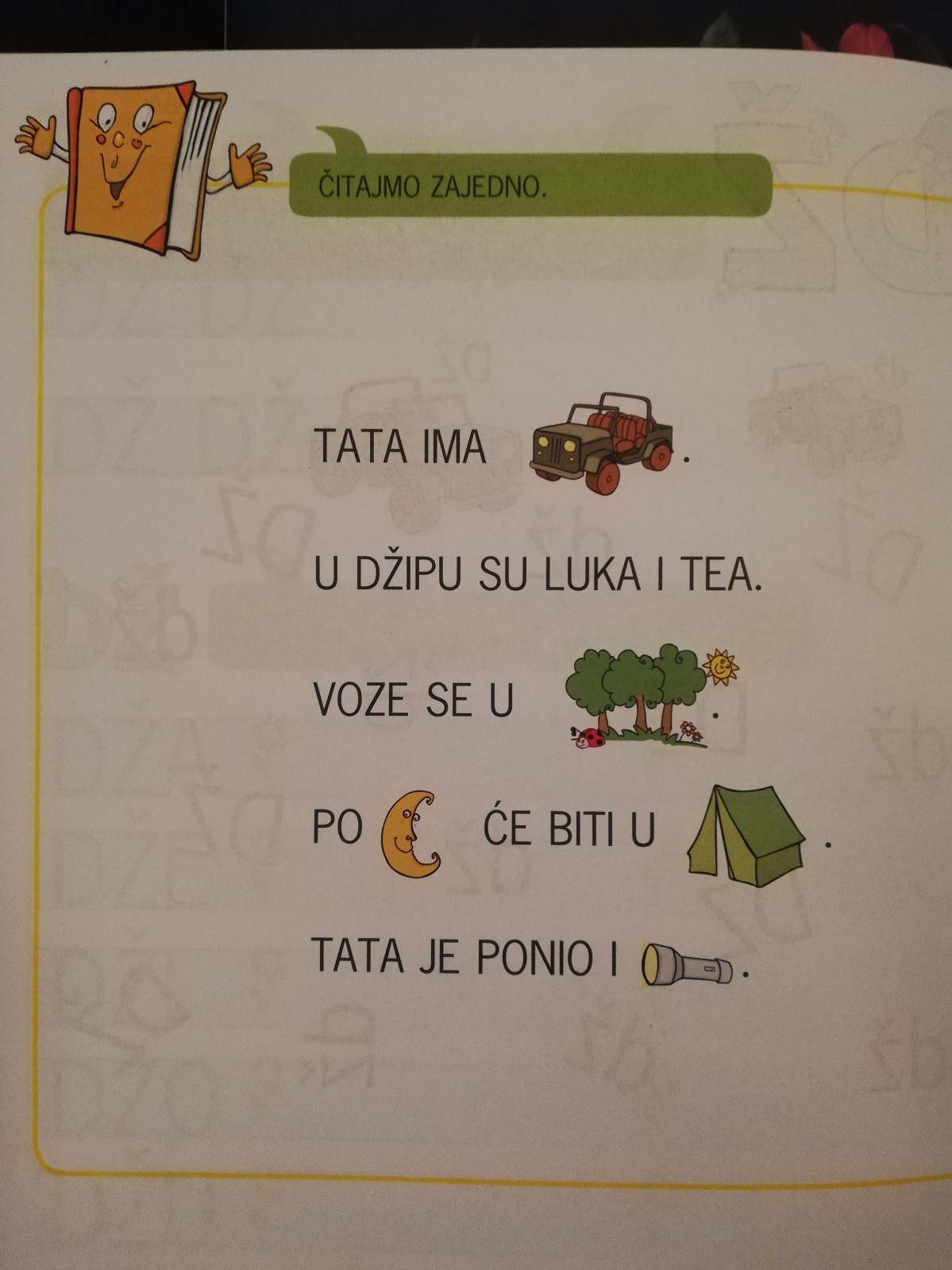 UČENICI: M.G. Pročitati 2 put ove rečenice.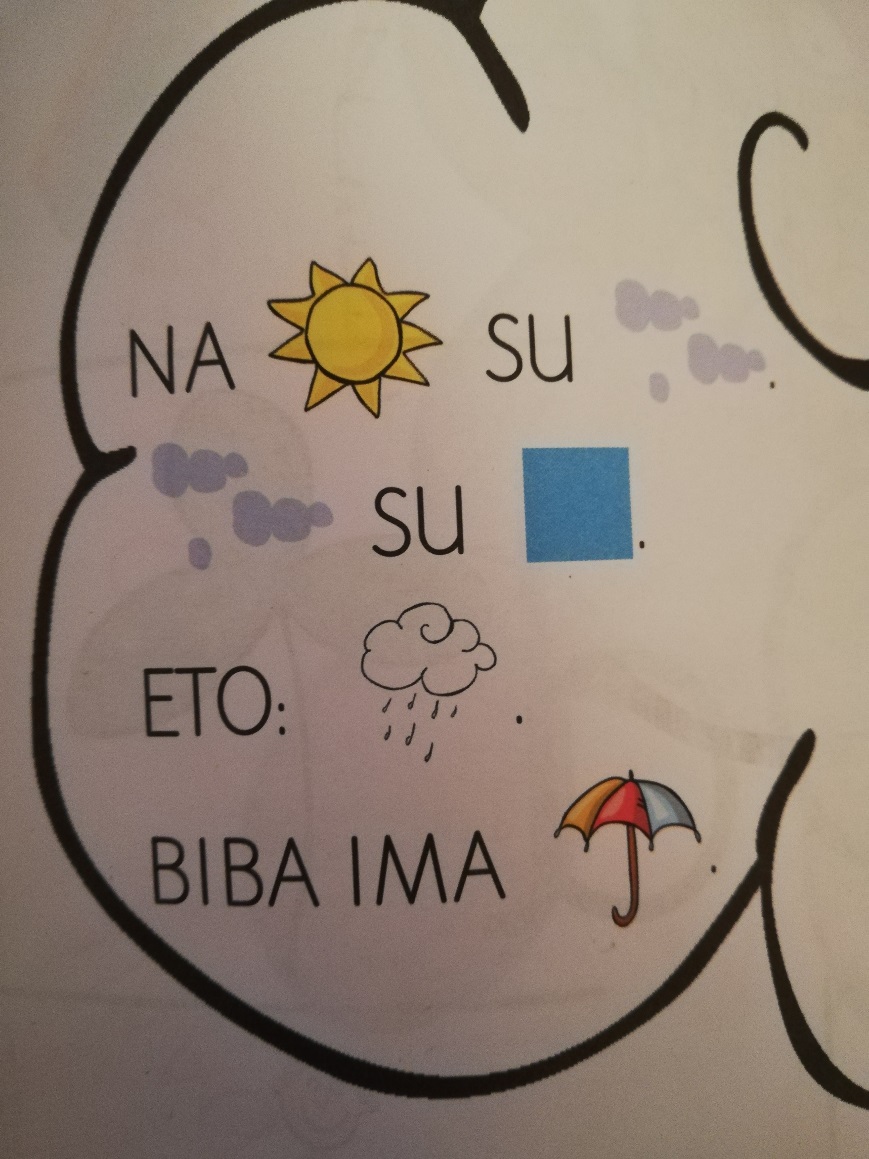 